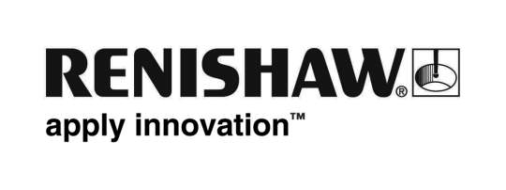 Firma Renishaw przedstawia nową sondę do pomiarów chropowatości powierzchni współpracującą z systemem multisensorycznym REVO® na targach EMO Hannover 2017Renishaw, wiodący w świecie producent maszyn współrzędnościowych (CMM), przedstawi nową, udoskonaloną sondę do pomiaru chropowatości powierzchni (SFP2) przeznaczoną do użycia z 5-osiowym systemem pomiarowym REVO na targach EMO Hannover 2017 w Niemczech (od 18. do 23. września, hala 6, stoisko B46).Sonda SFP2 rozszerza możliwości pomiaru chropowatości powierzchni w systemie REVO. System ten umożliwia pomiary multisensoryczne, pomiary elektrostykowe, szybkie skanowanie dotykowe oraz bezdotykowy pomiar wizyjny na jednej maszynie współrzędnościowej.Połączenie pomiaru wykończenia powierzchni i kontroli wymiarów wykonywanych w maszynie współrzędnościowej znacznie przewyższa tradycyjne metody kontroli wymagające zastosowania oddzielnego procesu. Funkcja automatycznej kontroli jakości wykończenia powierzchni przez sondę SFP2 w połączeniu z 5-osiową technologią pomiarową pozwala na uzyskanie znaczących oszczędności czasu, zmniejszenie liczby operacji związanych z przenoszeniem przedmiotów i większą rentowność inwestycji w maszynę współrzędnościową. System SFP2 składa się z sondy i gamy modułów. Można go automatycznie wymieniać ze wszystkimi opcjami sond dostępnymi w systemie REVO, ułatwiając dobór optymalnego narzędzia do skontrolowania wielu elementów, a to wszystko na jednej maszynie współrzędnościowej. Dodatkowym usprawnieniem jest automatyczna synchronizacja danych z wielu czujników względem wspólnej bazy wymiarowej.Systemem do pomiarów chropowatości powierzchni zarządza się za pomocą tego samego interfejsu zgodnego z wytycznymi I++ DME, co w wypadku systemu REVO. Użytkownik może obsługiwać wszystkie jego funkcje za pomocą oprogramowania pomiarowego MODUSTM firmy Renishaw. Wielokrotnie nagradzany 5-osiowy system REVO firmy Renishaw to jedyny system skanujący do maszyn współrzędnościowych, który jednocześnie steruje ruchem trzech osi maszyny i dwóch osi głowicy podczas zbierania danych dotyczących przedmiotu obrabianego. Dzięki wykorzystaniu rodziny sond dotykowych 2D i 3D, sond do pomiaru chropowatości powierzchni i bezdotykowych sond wizyjnych system REVO charakteryzuje się bardzo dużą szybkością i dokładnością podczas pomiarów przedmiotów na maszynach współrzędnościowych.Klienci odwiedzający targi EMO Hannover 2017 w dniach od 18. do 23. września będą mogli zapoznać się z nowym systemem SFP2 prezentowanym przez firmę Renishaw.Aby uzyskać więcej informacji, odwiedź witrynę www.renishaw.pl/cmm.-Koniec-